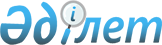 О квотировании рабочих мест для лиц, освобожденных из мест лишения свободы и несовершеннолетних выпускников интернатных организаций на 2011 год
					
			Утративший силу
			
			
		
					Постановление акимата Щербактинского района Павлодарской области от 16 марта 2011 года N 107/2. Зарегистрировано Управлением юстиции Щербактинского района Павлодарской области 14 апреля 2011 года N 12-13-124. Утратило силу в связи с истечением срока действия (письмо руководителя аппарата акима Щербактинского района Павлодарской области от 27 сентября 2013 года N 35/01-17/820)      Сноска. Утратило силу в связи с истечением срока действия (письмо руководителя аппарата акима Щербактинского района Павлодарской области от 27.09.2013 N 35/01-17/820).

      В соответствии с подпунктом 13) пункта 1 статьи 31 Закона Республики Казахстан от 23 января 2001 года "О местном государственном управлении и самоуправлении в Республике Казахстан", статьи 21 Трудового кодекса Республики Казахстан от 15 мая 2007 года,  пункта 2 статьи 5, подпунктами 5-5), 5-6) статьи 7 Закона Республики Казахстан от 23 января 2001 года "О занятости населения", в целях оказания содействия занятости и приему на работу лиц освобожденных из мест лишения свободы и несовершеннолетних выпускников интернатных организаций, нуждающихся в трудоустройстве, акимат района ПОСТАНОВЛЯЕТ:



      1. Государственному учреждению "Отдел занятости и социальных программ Щербактинского района" установить квоты рабочих мест для трудоустройства лиц освобожденных из мест лишения свободы и несовершеннолетних выпускников интернатных организаций на предприятиях, учреждениях и в организациях района, согласно приложению.



      2. Работодатели включенные в перечень организаций создающих рабочие места для трудоустройства лиц освобожденных из мест лишения свободы и несовершеннолетних выпускников интернатных организаций (по согласованию):

      в соответствии с установленной квотой, создают необходимое количество рабочих мест для трудоустройства лиц освобожденных из мест лишения свободы и несовершеннолетних выпускников интернатных организаций;

      производят по направлению уполномоченного органа по вопросам занятости трудоустройство на рабочие места;

      предоставляют информацию в уполномоченный орган по вопросам занятости, об освободившихся рабочих местах, в соответствии с квалификационными требованиями, установленными на предприятиях, в учреждениях, в организациях, в трехдневный срок со дня появления вакансии;

      ежемесячно предоставляют информацию в уполномоченный орган по вопросам занятости, по заполняемости рабочих мест, выделенных в счет квоты.



      3. Условия оплаты, нормирования труда, режима рабочего времени и времени отдыха, порядок совмещения профессий (должностей), расширения зон обслуживания, выполнения обязанностей временно отсутствующего работника, безопасности и охраны труда, технические, производственно-бытовые условия, а также иные по согласованию сторон условия труда должны оговариваться в трудовом договоре заключенного между работодателем и работником.



      4. Заработная плата работника, трудоустроенного на квотированное место, не должна быть менее минимальной заработной платы установленной на соответствующий финансовый год.



      5. Настоящее постановление вводится в действие по истечении десяти календарных дней после дня его первого официального опубликования.



      6. Контроль за исполнением данного постановления возложить на заместителя акима района Калыбаеву Бахтылы Каирбековну.      Аким района                                С. Смагулов

Приложение        

к постановлению акимата   

Щербактинского района    

т 16 марта 2011 года N 107/2 

ПЕРЕЧЕНЬ организаций, создающих рабочие места для

трудоустройства лиц, освобожденных из мест лишения

свободы и несовершеннолетних выпускников интернатных организаций на 2011 год
					© 2012. РГП на ПХВ «Институт законодательства и правовой информации Республики Казахстан» Министерства юстиции Республики Казахстан
				NНаименование  сельского округаПредприятия, организации и учрежденияКоличество рабочихКоличество рабочихСроки введения 2011 годNНаименование  сельского округаПредприятия, организации и учрежденияосвобожденных из мест лишения свободынесовершеннолетних выпускников интернатных организацийСроки введения 2011 год1Шалдайский сельский округГосударственное учреждение Государственный лесной природный резерват "Ертіс орманы" по согласованию11в течение года2село ШарбактыТоварищество с ограниченной ответственностью "Шыгыс Жолдары" по согласованию-1в течение года3село ОрловкаТоварищество с ограниченной ответственностью "Победа" по согласованию1-в течение годаИтого:3 предприятия2 рабочих места2 рабочих места